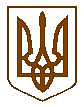 УКРАЇНАКОМИШУВАСЬКА СЕЛИЩНА РАДАОРІХІВСЬКОГО РАЙОНУ ЗАПОРІЗЬКОЇ  ОБЛАСТІПЕРШЕ ПЛЕНАРНЕ  ЗАСІДАННЯ ОДИНАДЦЯТОЇ ПОЗАЧЕРГОВОЇ СЕСІЇВОСЬМОГО СКЛИКАННЯРІШЕННЯ14 липня 2017 року                                                                                           № 01     Про встановлення акцизного податкуна території Комишуваської селищної ради на 2018 рікКеруючись ст. 143  Конституції України, п. 24 ст. 26, ст.ст. 59,69 Закону України "Про місцеве самоврядування в Україні", ст.ст. 212-213 Податкового кодексу України, Комишуваська селищна  рада  ВИРІШИЛА:1. Встановити ставки акцизного податку на території  Комишуваської селищної ради  на 2018 рік (Додаток1).2. В п’ятиденний строк після його затвердження:- відділу інформаційно-організаційної роботи та зв’язків з громадськісью виконкому Комишуваської селищної ради оприлюднити доповнення до плану, шляхом розміщення в районній газеті «Трудова слава».3. Дане рішення набуває чинності з 01 січня 2018 року.4. Направити дане рішення в Оріхівське  відділення Пологівської ДПІ.5. Контроль за виконанням рішення покласти на постійні депутатські   комісії   з питань людини, законності, депутатської діяльності і етики та з питань планування, фінансів, бюджету та соціально – економічного розвитку.Селищний голова                                                                           Ю.В. Карапетян                                                                                                          Додаток № 1                                                                                             до рішення 11 сесії Комишуваської                                                                                      селищної ради VІIІ скликання                                                                                               від 14.07.2017 року № 01П О Л О Ж Е Н Н Япро акцизний податок з роздрібної реалізації підакцизних товарів(ст. 212 – 222 ПКУ)Розділ І. Платники податкуПлатниками податку є особи - суб’єкти господарювання роздрібної торгівлі, які здійснюють реалізацію підакцизних товарівРозділ ІІ. Об'єкти оподаткуванняОб'єктами оподаткування є операції з реалізації суб’єктами господарювання роздрібної торгівлі підакцизних товарівРозділ ІІІ. База оподаткуванняБазою оподаткування є вартість (з податком на додану вартість) підакцизних товарів, що реалізовані суб’єктами господарювання роздрібної торгівлі.До підакцизних товарів належать:спирт етиловий та інші спиртові дистиляти, алкогольні напої, пиво;тютюнові вироби, тютюн та промислові замінники тютюну;нафтопродукти, скраплений газ, речовини, що використовуються як компоненти моторних палив, паливо моторне альтернативне;автомобілі легкові, кузови до них, причепи та напівпричепи, мотоцикли, транспортні засоби, призначені для перевезення 10 осіб i більше, транспортні засоби для перевезення вантажів;електрична енергія.Розділ ІV. Ставки податкуДля підакцизних товарів, реалізованих суб’єктами господарювання роздрібної торгівлі, ставки податку встановлюються за рішенням селищної ради у відсотках від вартості (з податком на додану вартість).Розділ V. Податковий період та строк сплатиДатою виникнення податкових зобов’язань щодо реалізації суб’єктами господарювання роздрібної торгівлі підакцизних товарів є дата здійснення розрахункової операції відповідно до Закону України "Про застосування реєстраторів розрахункових операцій в сфері торгівлі, громадського харчування та послуг", а у разі реалізації товарів фізичними особами - підприємцями, які сплачують єдиний податок, - є дата надходження оплати за проданий товар.Сплата податку при реалізації суб’єктом господарювання роздрібної торгівлі підакцизних товарів.Суми податку перераховуються до бюджету суб’єктом господарювання роздрібної торгівлі, який здійснює реалізацію підакцизних товарів, протягом 10 календарних днів, що настають за останнім днем відповідного граничного строку, передбаченого цим Кодексом для подання податкової декларації за місячний податковий період.Особа - суб’єкт господарювання роздрібної торгівлі, який здійснює реалізацію підакцизних товарів, сплачує податок за місцем здійснення реалізації таких товарів.Начальник фінансового відділу селищної радиТ.Р. Івахненко